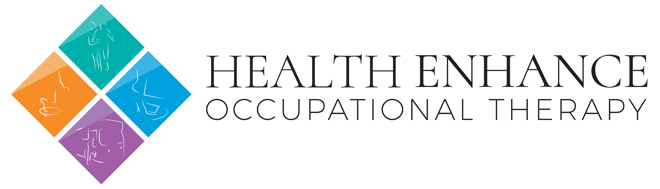 Occupational TherapyInitial AssessmentOccupational TherapyInitial AssessmentUR: Surname: Given Name: Address: DOB:                               Sex:  MEDICAL INFORMATIONMEDICAL INFORMATIONMEDICAL INFORMATIONCURRENT SITUATIONCURRENT SITUATIONCURRENT SITUATIONRelevant Psychiatric History:Relevant Psychiatric History:Relevant Psychiatric History: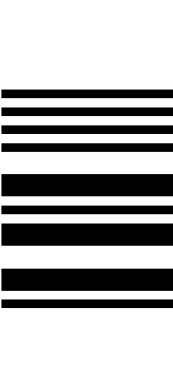 Screening:K10: LSP: HoNOS: AUDIT: DUDIT:Screening:K10: LSP: HoNOS: AUDIT: DUDIT:Screening:K10: LSP: HoNOS: AUDIT: DUDIT:Vision:							Hearing: Vision:							Hearing: Vision:							Hearing: SOCIAL SITUATION      Lives alone:  Yes     ☐          No☐             With whom: SOCIAL SITUATION      Lives alone:  Yes     ☐          No☐             With whom: SOCIAL SITUATION      Lives alone:  Yes     ☐          No☐             With whom:  Services:    Personal Care Assistance    ☐      Home Help       ☐       MOW     ☐      Other   ☐ Services:    Personal Care Assistance    ☐      Home Help       ☐       MOW     ☐      Other   ☐ Services:    Personal Care Assistance    ☐      Home Help       ☐       MOW     ☐      Other   ☐HOME ENVIRONMENT			Previous Home Visit:  Yes        ☐        No ☐  Own ☐    Rented  ☐  House   ☐  Flat/ Unit  ☐   Storey: Single  ☐ Double ☐HOME ENVIRONMENT			Previous Home Visit:  Yes        ☐        No ☐  Own ☐    Rented  ☐  House   ☐  Flat/ Unit  ☐   Storey: Single  ☐ Double ☐HOME ENVIRONMENT			Previous Home Visit:  Yes        ☐        No ☐  Own ☐    Rented  ☐  House   ☐  Flat/ Unit  ☐   Storey: Single  ☐ Double ☐Front Access:Back Access:Internal:Bathroom: Toilet: Bedroom:Seating:Other:Transport:    Drives   Yes   ☐    No   ☐   Manual   ☐      Auto       ☐    Public Transport:    Tram    ☐   Train   ☐   Bus   ☐   Disabled Parking Permit   ☐   Other: Transport:    Drives   Yes   ☐    No   ☐   Manual   ☐      Auto       ☐    Public Transport:    Tram    ☐   Train   ☐   Bus   ☐   Disabled Parking Permit   ☐   Other: Transport:    Drives   Yes   ☐    No   ☐   Manual   ☐      Auto       ☐    Public Transport:    Tram    ☐   Train   ☐   Bus   ☐   Disabled Parking Permit   ☐   Other: CURRENT LEVEL OF FUNCTIONCURRENT LEVEL OF FUNCTIONCURRENT LEVEL OF FUNCTIONCURRENT LEVEL OF FUNCTIONCURRENT LEVEL OF FUNCTIONMental State:Mental State:Mental State:Mental State:Mental State:Mobility   Independent     ☐   Supervision      ☐   Assistance  ☐Comments:Mobility   Independent     ☐   Supervision      ☐   Assistance  ☐Comments:Mobility   Independent     ☐   Supervision      ☐   Assistance  ☐Comments:Mobility   Independent     ☐   Supervision      ☐   Assistance  ☐Comments:Mobility   Independent     ☐   Supervision      ☐   Assistance  ☐Comments:UPPER LIMB FUNCTIONDominance:    Right   ☐   Left  ☐       Precautions:  ☐Impaired:     Yes   ☐       No  ☐    ROM  ☐    Sensation   ☐   Coordination  ☐UPPER LIMB FUNCTIONDominance:    Right   ☐   Left  ☐       Precautions:  ☐Impaired:     Yes   ☐       No  ☐    ROM  ☐    Sensation   ☐   Coordination  ☐UPPER LIMB FUNCTIONDominance:    Right   ☐   Left  ☐       Precautions:  ☐Impaired:     Yes   ☐       No  ☐    ROM  ☐    Sensation   ☐   Coordination  ☐UPPER LIMB FUNCTIONDominance:    Right   ☐   Left  ☐       Precautions:  ☐Impaired:     Yes   ☐       No  ☐    ROM  ☐    Sensation   ☐   Coordination  ☐UPPER LIMB FUNCTIONDominance:    Right   ☐   Left  ☐       Precautions:  ☐Impaired:     Yes   ☐       No  ☐    ROM  ☐    Sensation   ☐   Coordination  ☐PAIN  PAIN  PAIN  PAIN  PAIN  OCCUPATIONAL PERFERFORMANCE AREASKey:   I = Independent       A = Assistance required      S = Supervision/PromptsOCCUPATIONAL PERFERFORMANCE AREASKey:   I = Independent       A = Assistance required      S = Supervision/PromptsOCCUPATIONAL PERFERFORMANCE AREASKey:   I = Independent       A = Assistance required      S = Supervision/PromptsOCCUPATIONAL PERFERFORMANCE AREASKey:   I = Independent       A = Assistance required      S = Supervision/PromptsOCCUPATIONAL PERFERFORMANCE AREASKey:   I = Independent       A = Assistance required      S = Supervision/PromptsPrevious StatusComments (Aids used)	 Key                                                             Previous StatusComments (Aids used)	 Key                                                             Current StatusComments (Aids used)                                      Key                                           Current StatusComments (Aids used)                                      Key                                           Bed mobilityTransfersPersonal care ADLEatingGroomingDressingBathingToiletingOtherDomestic ADLMeal PreparationHouseworkLaundryGarden/Home MaintenanceCommunity ADLShoppingMoney ManagementCOGNITION    NAD   ☐          Impaired  ☐Comments:COGNITION    NAD   ☐          Impaired  ☐Comments:COGNITION    NAD   ☐          Impaired  ☐Comments:COGNITION    NAD   ☐          Impaired  ☐Comments:COGNITION    NAD   ☐          Impaired  ☐Comments:SOCIAL ACTIVITIES/ INTERESTSOCIAL ACTIVITIES/ INTERESTSOCIAL ACTIVITIES/ INTERESTSOCIAL ACTIVITIES/ INTERESTSOCIAL ACTIVITIES/ INTERESTEMPLOYMENTEMPLOYMENTEMPLOYMENTEMPLOYMENTEMPLOYMENTOTHEROTHEROTHEROTHEROTHERGOALSISSUES IDENTIFIEDCompleted by:Date: